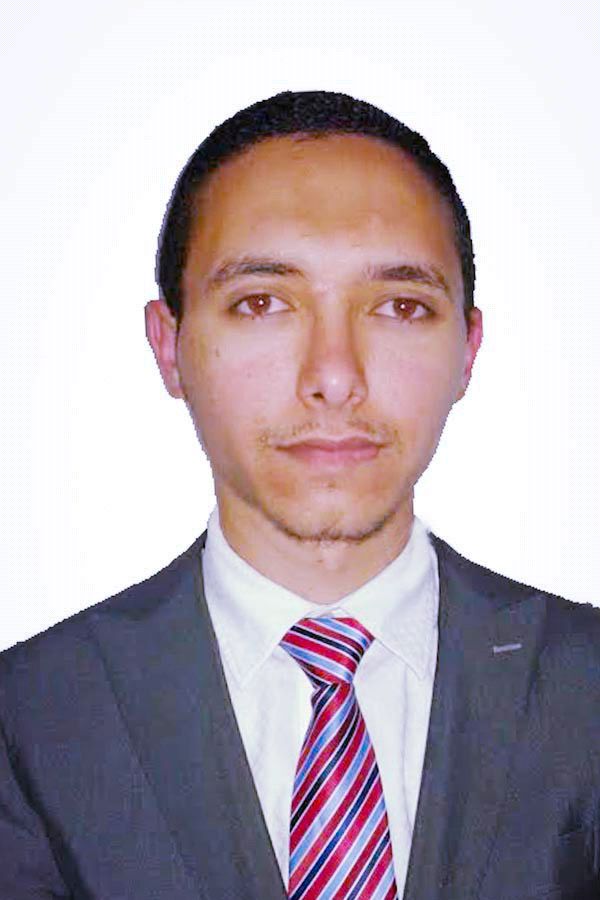 CURRICULUM VITAEGulfjobseeker.com CV No: 1324578Mobile +971505905010 / +971504753686 To get contact details of this candidatesSubmit request through Feedback Linkhttp://www.gulfjobseeker.com/feedback/submit_fb.phpOBJECTIVEContribute to a dynamic growing organization where my strong analytical, interpersonal skills and hard work will have a significant impact. The optimal position will provide professional growth and opportunities to contribute.PROFESSIONAL SKILLSContinuous desire for learningProficient in using Ms Office.Hardworking and sincere to organizationWell Experienced in Customer InteractionEDUCATIONAL QUALIFICATIONSBachelor of Science in Tourist Guiding, Tourism and Hotel Management.Faculty of Tourism and Hotels, Mansoura University, 2011. (Grade: very good)TECHNICAL PROFILE Travelport  /Galileo portugal  LTD  ABU DHABI - U.A.E. ( 2014 )Hands on training in Galileo system.Reem Travel …….MANSOURA- Egypt ( 2012)Hands on training in Galileo system. Egyptian Center..... MANSOURA- EGYPT (2011)Hands on training in Human Resources Development. Egyptian Center..... MANSOURA- EGYPT (2011)Hands on training in MS Office "Word - excel - power point - outlook " Worked as a Sales executive at Marina Group of Company Dubai UAE ( FEB 2013 to MAR 2015 )   Duties of Salesman:Provides smile to the customer alwaysPresent our product to the customerProvides appropriate action to different kinds of problem arising from the shopArrange stock room for newly arrived stocksCounter check the selling price and unit cost of each item of stock.Recording the orders received by the cashier and forwarding them to culinary workers. Answering questions and resolving problems and service issues for existing customers.Offer a wide range of varieties of Items to the customers.Customer service including assisting with Items choices and styling on the floor in a friendly and efficient mannerHaving good merchandising experience.Helping the customers in selecting the best matched Items  out available ones in the stock.Stock management - restocking sizes from the stockroom, assisting with inventory stock takesChanging windows displays every week for good salesDealing with Customer and resolving customer complaints.Keep good relationship with customers by giving good serviceWork as a team in attaining target/ promotional sales.Answer Customer queries in a polite and helpful manner.Receiving daily sales order verifying with the replenishment report and entering in to the systemWorked as a Customer Service & Call Center  Almorgan Travel MANSOURA- EGYPT 2011 to   2012  Using Sabre system.Travel bookings and developing travel itineraries. Marketing & selling tour packages to customers with the help of the marketing department.       Responding to customer queries, processing payments, issuing receipts and able to answer           questions about travel times .PERSONAL PROFILEAge & Date of Birth		:	01-March-1990Sex		:	MaleMarital Status		: 	SingleNationality 		: 	EgyptianHeight 		:	174 cmWeight 		:	65 KgLanguage Known		: 	English, Arabic DECLARATION I do here by declare that the information furnished above to the best of my knowledge and belief.